                Meeting of the Parish Council 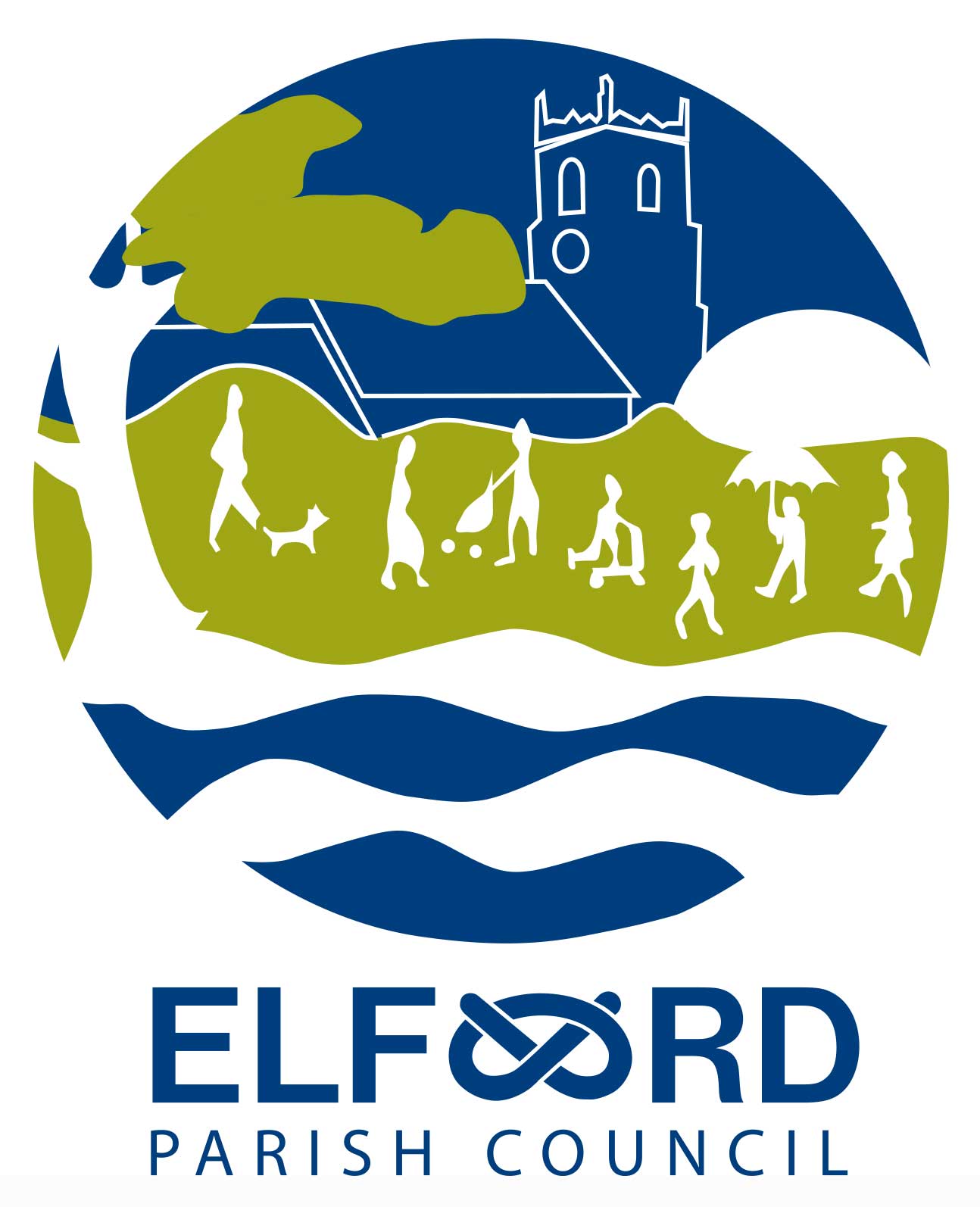        			 Monday 12th April 2021, 7 pm On-lineUnder The Local Authorities and Police and Crime Panels (Coronavirus) (Flexibility of Local Authority and Police and Crime Panel Meetings) (England and Wales) Regulations 2020 the meeting will be held remotely.To join the meeting please use the following link: https://us02web.zoom.us/j/87261366978 A G E N D A Open Forum – to receive any questions or comments from residents. To receive apologies for absence     To receive Declarations of InterestTo approve the Minutes of the meeting of 8th March 2021To receive the Clerk’s report									To consider any planning mattersTo receive an update on site meeting with developers of Land off The ShrubberyTo consider Brickhouse Lane To consider Right of Way 8To receive an update on removal of post boxTo consider Annual Meeting date and Annual Parish AssemblyTo consider Councillor roles and responsibilitiesTo consider Best Kept Village Community competitionTo consider playground maintenanceTo consider arrangements for Clerk’s appraisalTo receive questions and reports from Councillors	To receive correspondence			To receive a financial report   To consider authorising schedule of accounts for payment					Date of next meeting	M. Jones, Clerk to Elford Parish Council 50 Cornwall Avenue, Tamworth B78 3YB Tel. 01827 50230  